  Mrs. Stephanie & Mrs. Freedom’s Newsletter 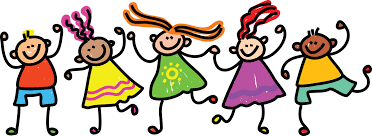 September 15, 2023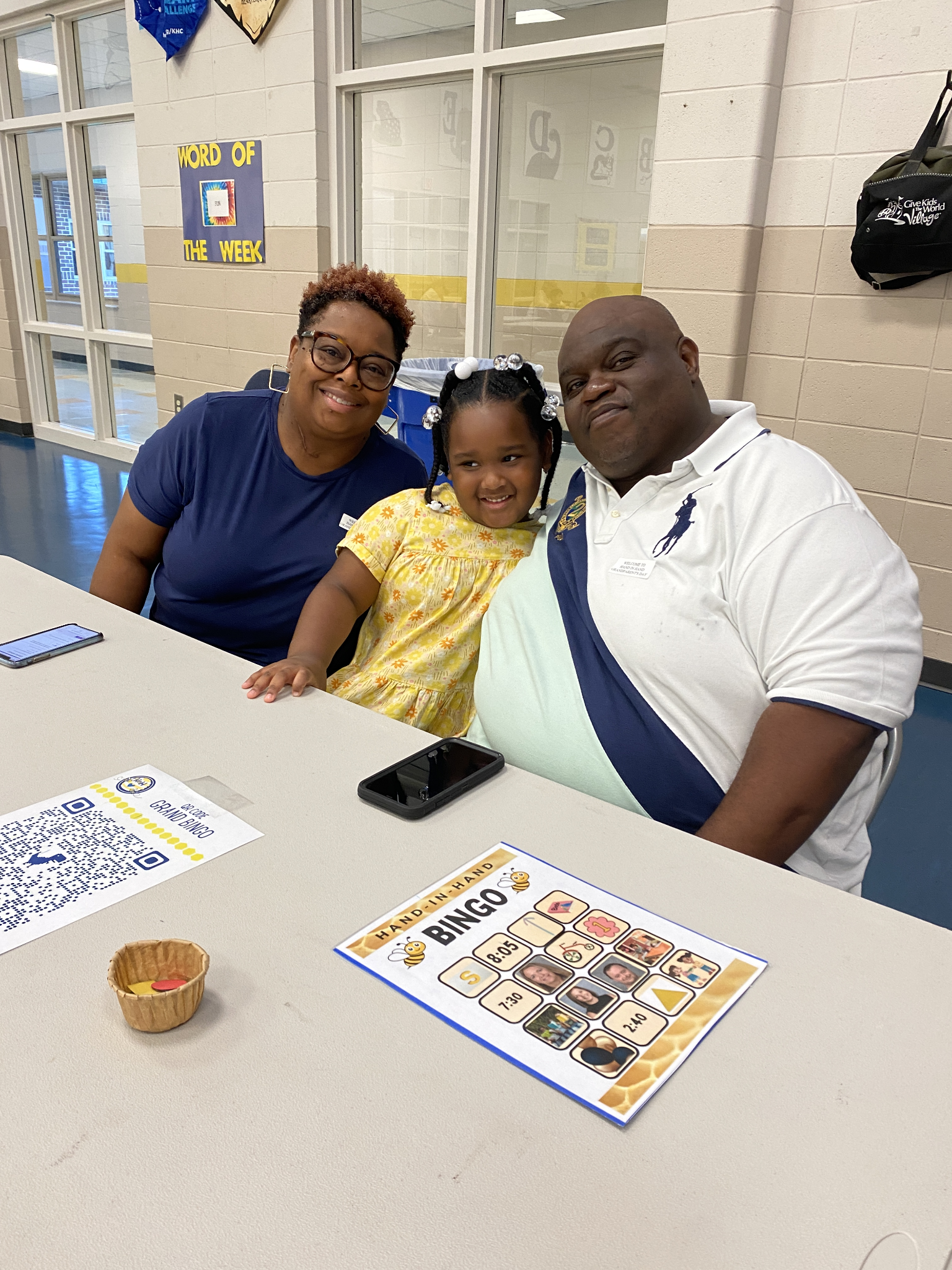 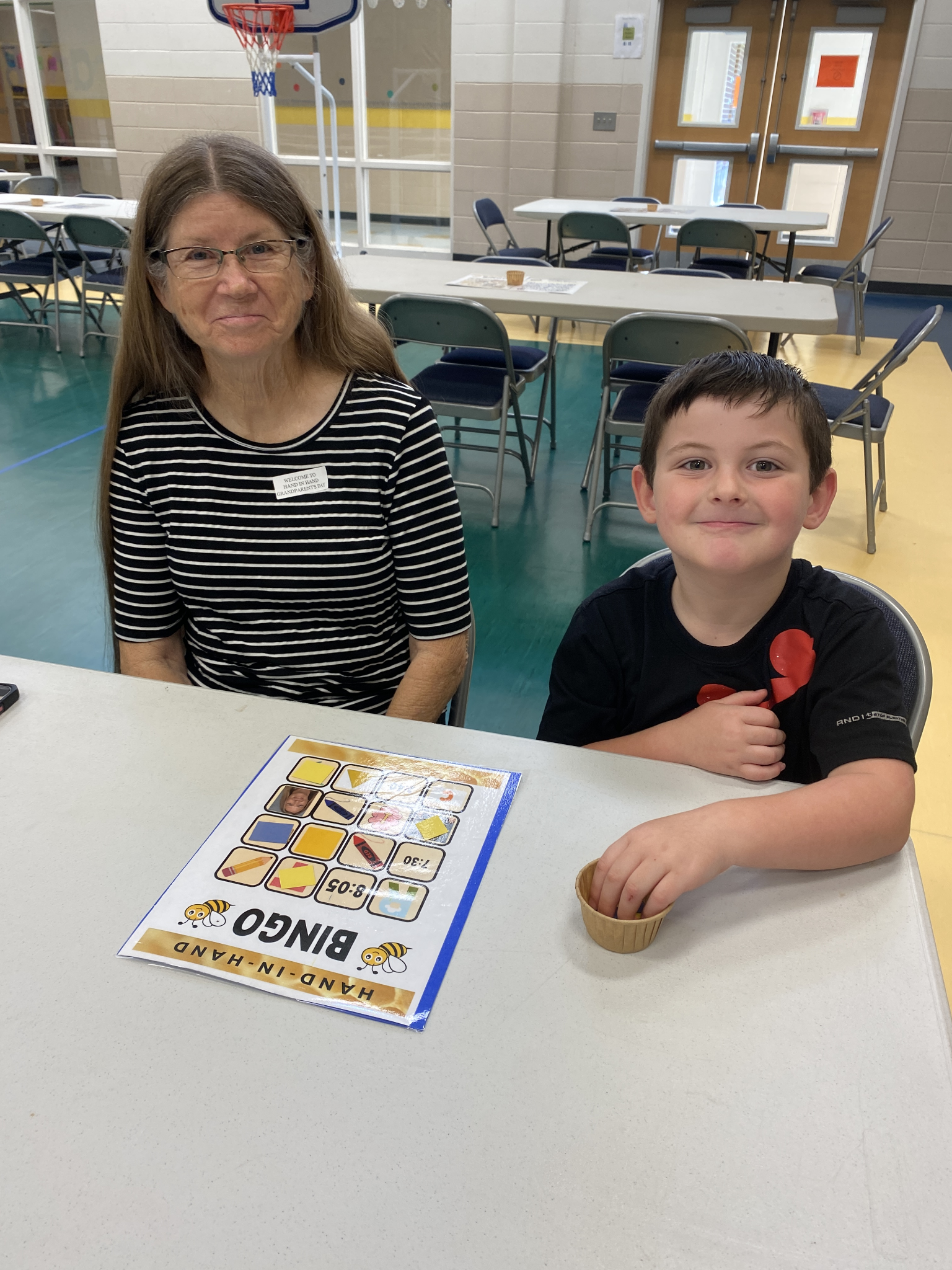 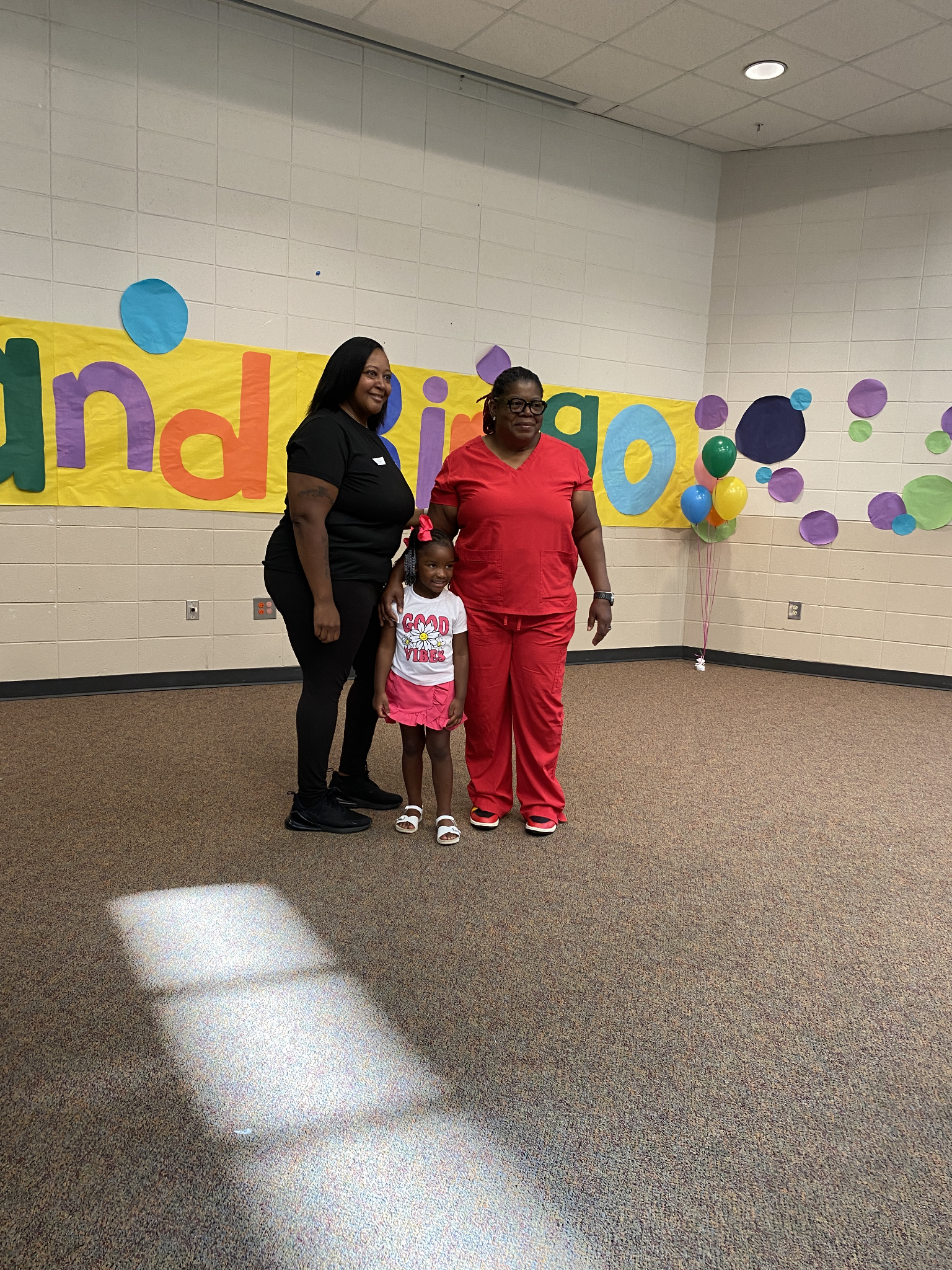 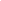 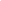 